ББК87Р13РазработчикиББК87р13© ГПОУ РК «Колледж культуры» 2020Содержание1. Паспортрабочей программы учебной дисциплины1.1. Область применения рабочей программы учебной дисциплиныРабочая программа учебной дисциплины является частью ППССЗ (программа подготовки специалистов среднего звена) в соответствии с ФГОС по специальности СПО 54.02.02«Декоративно-прикладное искусство и народные промыслы».Рабочая программа учебной дисциплины может быть использована в дополнительном профессиональном образовании и профессиональной подготовке работников сферы  культуры при наличии среднего общего образования.1.2 Место учебной дисциплины в структуре основной профессиональной образовательной программыДанная учебная дисциплина является составным элементом федерального компонента  среднего общего образования (базовые учебные дисциплины), обязательной части циклов ППССЗ (общий гуманитарный и социально-экономический цикл).1.3. Цели и задачи учебной дисциплины – требования к результатам освоения учебной дисциплины:Программа ориентирована на достижение следующих целей:достижение высокого уровня знаний по основам философии, развитие навыков самостоятельной работы, раскрытие творческих способностей студентов, воспитание многомерной личности, сочетающей в своей профессиональной деятельности рациональный тип поведения и высокую духовность, умеющей применять альтернативные подходы в осмыслении общественных явлений и обладающей культурой межличностного общения.Задачи изучения дисциплины:овладение системой знаний об обществе, его сферах, необходимых для успешного взаимодействия с социальной средой и выполнения типичных социальных ролей человека и гражданина;овладение умением получать и осмысливать социальную информацию, освоение способов познавательной, коммуникативной, практической деятельности, необходимых для участия в жизни гражданского общества и государства;формирование опыта применения полученных знаний и умений для решения типичных задач в области социальных отношений; гражданской и общественной деятельности, межличностных отношений, отношений между людьми различных национальностей и вероисповеданий, в семейно-бытовой сфере;для соотнесения своих действий и действий других людей с нормами поведения, установленными закономвыработать умение на основе знания основ философии ориентироваться в сложных процессах общественной жизни современности;научиться корректному ведению дискуссий, отстаиванию в условиях демократии и плюрализма мнений собственной позиции;выявлять в общем потоке философского материала рациональные моменты для их использования в целях модернизации современной России; Основу программы составляет содержание, согласованное с требованиями Федерального компонента государственного стандарта среднего общего образования базового и повышенного уровня.Изучение Основ философии по данной программе направлено на достижение общеобразовательных, воспитательных и практических задач.Общеобразовательные задачи обучения направлены на развитие интеллектуальных способностей обучающихся, логического мышления, памяти; повышение общей культуры и культуры речи; расширение кругозора обучающихся, знаний об исторических процессах и их закономерностях; формирование у обучающихся навыков и умений аналитической и самостоятельной работы, совместной работы в группах, умений общаться друг с другом и в коллективе.Воспитательные задачи предполагают формирование и развитие личности обучающихся, их нравственно-эстетических качеств, мировоззрения, гражданских черт характера; отражают общую гуманистическую направленность образования и реализуются в процессе коллективного взаимодействия обучающихся, а также в педагогическом общении преподавателя и обучающихся.Практические задачи обучения направлены на развитие всех составляющих общих и профессиональных компетенций.В результате освоения учебной дисциплины студент, обучающийся по  специальности«Декоративно-прикладное искусство и народные промыслы»должен уметь:ориентироваться в наиболее общих философских проблемах бытия, познания, ценностей, свободы и смысла жизни как основе формирования культуры гражданина и будущего специалиста;знать:основные категории и понятия философии;роль философии в жизни человека и общества;основы философского учения о бытии;сущность процесса познания;основы научной, философской и религиозной картин мира;об условиях формирования личности, свободе и ответственности за сохранение жизни, культуры, окружающей среды;о социальных и этических проблемах, связанных с развитием и использованием достижений науки, техники и технологий.приобрести компетенции:ОК 1. Понимать сущность и социальную значимость своей будущей профессии, проявлять к ней устойчивый интерес.ОК 3. Решать проблемы, оценивать риски и принимать решения в нестандартных ситуациях.ОК 4. Осуществлять поиск, анализ и оценку информации, необходимой для постановки и решения профессиональных задач, профессионального и личностного развития.ОК 5. Использовать информационно-коммуникационные технологии для совершенствования профессиональной деятельности.ОК 6. Работать в коллективе, обеспечивать его сплочение, эффективно общаться с коллегами, руководством.ОК 7. Ставить цели, мотивировать деятельность подчиненных, организовывать и контролировать их работу с принятием на себя ответственности за результат выполнения заданий.ОК 8. Самостоятельно определять задачи профессионального и личностного развития, заниматься самообразованием, осознанно планировать повышение квалификации.1.4. Рекомендуемое количество часов на освоение Рабочей программы учебной дисциплины по  специальности«Декоративно-прикладное искусство и народные промыслы»:Студенты, обучающиеся по специальности  «Декоративно-прикладное искусство и народные промыслы» изучают дисциплину в 5 семестре; 2. Структура и содержание учебной дисциплины2.1. Объем учебной дисциплины и виды учебной работыпо специальности «Декоративно-прикладное искусство и народные промыслы»2.2. Тематический план и содержание учебной дисциплины5 семестр (72 – максим. учебн. нагрузка, в том числе 48 – аудит., 24 самост.)Перечень тем для дополнительного самостоятельного изучения.Загадка Сократа. Объективный идеализм Платона. Теория идей. Философское учение Аристотеля.Диалог и рождение философской традиции.Философия Канта и современность. Философия Канта и естествознание ХХ в. Субъективный идеализм Фихте: философия деятельности. Натурфилософия      Шеллинга:      возвращение      к природе. Диалектика от Канта до Гегеля. Проблема свободы в немецкой философии. К. Маркс об отчуждении и перспективах его преодоления.  Сущность  материалистического  понимания  истории К. Маркса. Общественно-экономические формации.  Позитивизм и неопозитивизм (общая характеристика и эволюция). Позитивизм и наука.  Волюнтаризм   А.   Шопенгауэра.   Мир   как   воля   и представление.  Концепция     мира-представления     в     работе     А. Шопенгауэра «Мир как воля и представление». Мир как воля у А. Шопенгауэра (Там же). Истина,  познание  и  нравственность  в  философии Шопенгауэра (Там же). Бытие,   познание,   истина   в   работах   Ф.Ницше «Рождение   трагедии   из   духа   музыки»,   «Человеческое, слишком человеческое», «По ту сторону добра и зла». Теория         морали         Ницше         в         работах «Антихристианин» и «Генеалогия морали».  Истинная  мораль  и  сверхчеловек  («Так  говорил Заратустра»). Неокантианство   XIX   в.   (проблематика,   школы, представители).  Программа    «переоценки    всех    ценностей»    и имморализм» Ф. Ницше.  В. Дильтей: сознание и мир, теория знания («Описательная психология»).  В. Дильтей: науки о природе и науки о духе (Там же). О. Конт:  «Курс позитивной философии».  Агностицизм и теория эволюции Г. Спенсера («Основные начала»). Взгляды   С.   Кьеркегора   на   человека   (учение   о «единице»)  и  человеческую  жизнь  в  работах  «Страх  и трепет» и «Или-или».  Работа   Кьеркегора   «Дневник   соблазнителя»   о стадиях человеческой экзистенции. Теория веры. Психоанализ и философия неофрейдизма.  Э.  Гуссерль  и  основные  идеи  феноменологической философии.  Смысл   и   задачи   феноменологии   по   работе   Э. Гуссерля «Кризис европейских наук». Э.  Гуссерль  о  сознании  и  интенциональности.  Теория   познания   Гуссерля.   Понятие   «жизненного мира». Бытие и сущее у Хайдеггера («Бытие и время»). Работа   М.   Хайдеггера   «О   гуманизме»:   понятие экзистенции.  Основные  идеи  экзистенциализма  (работа  «Бытие  и ничто» и роман «Тошнота» Ж.-П. Сартра). Экзистенциальная философия (основные положения, проблемы, понятия).  Критика    современного    массового    общества    в философии экзистенциализма. Современная     философская     герменевтика.     Г. Гадамер.  Теория познания Х. Гадамера в его работе «Истина и метод». Русская идея Н.А. Бердяева. Проблема  гармонии  «человек  –  природа»  в  русском космизме  (Н.Ф.  Федоров,    К.Э.    Циолковский,    В.И. Вернадский, А.Л. Чижевский). Судьба России в творчестве русских философов. Русская зарубежная философия. Влияние православия на русскую философию. Восток в евразийской мысли. Русская цивилизация. Евразийские взгляды Л.Н. Гумилева. П.Я. Чаадаев об исторической судьбе России.  Философия славянофилов. Философии западников. «Россия и Европа» Н.Я. Данилевского.  Философия Всеединства В.С. Соловьева.  Философские взгляды революционных демократов.Философские воззрения Н.Г. Чернышевского.А.И. Герцен и его философская концепция.Г.В. Плеханов – философ-марксист.В.И. Ленин -  творческое развитие марксизма.Философия истории и социальная философия. Закономерность исторического процесса и сознательная деятельность людей. Исторический прогресс через призму единства истории человечества. Смысл  и   направленность современного исторического процесса.3. Условия реализации учебной дисциплины.3.1. Требования к минимальному материально-техническому обеспечениюРеализация учебной дисциплины требует наличия Оборудование учебного кабинетаТехнические средства обучения3.2. Информационное обеспечение обученияПеречень рекомендуемых учебных изданий, Интернет-ресурсов, дополнительной литературыОсновные источники:Дополнительные источники: Ресурсы ИнтернетРесурсы ИнтернетБиблиотеки, каталоги ресурсов Интернет по философииОбразовательные ресурсы Интернета "Философия". Книги.http://www.alleng.ru/edu/philos3.htmПубличная электронная библиотекаФилософия. http://www.plib.ru/library/page2/subcategory/39.htmlФилософский порталБиблиотекаhttp://philosophy.ru/Философский факультет Санкт-Петербургского государственного университета Электронная библиотекаhttp://philosophy.spbu.ru/libraryСетевые ресурсыhttp://philosophy.spbu.ru/4133Веб-кафедра философской антропологии-Теория- Тексты- Проекты- Энциклопедияhttp://anthropology.ru/ru/index.htmlВиртуальные библиотекиУниверситетская библиотека Он-лайнФилософия- Философия от античности до современности - История философии: классические труды - Русская философия - Современная философская мысль - Восточная философия - Немецкая философия (на языке оригинала)http://www.biblioclub.ru/«Золотая философия»Документы и материалы.		http://philosophy.allru.net/pervo.htmlЭнциклопедии, словари, справочникиСайт о философии- Онтология	- Гносеология- Экзистенциология- Логика- Этика- История философии- Досократики- Классический период античной философии- Эллинистическая философия- Средневековая философия- Философия эпохи возрождения- Философия Нового времени- Философия Просвещения- Классическая философия- Постклассическая философия- Философия общества- Проблемы устройства общества-Философская антропология- Философия религии - Буддизм- Ислам- Христианствоhttp://intencia.ru/4. Контроль и оценкарезультатов освоения учебной дисциплины4.1 Банк средств для оценки результатов обученияКонтроль и оценка результатов освоения учебной дисциплины осуществляется преподавателем в процессе проведения тестирования, выполнения обучающимися индивидуальных заданий, проектов, исследований.Оценочные средства составляются преподавателем самостоятельно при ежегодном обновлении банка средств. Количество вариантов зависит от числа обучающихся.4.2 Примерный переченьвопросов  (тестовых заданий) для проведения итоговой аттестациив форме дифференцированного зачёта5 семестр1.С греческого языка слово «философия» переводится как _________________2. Основным принципом античной философии был:____________________3. Исторические типы мировоззрения (перечислить):4. Открытие законов и закономерностей считается важнейшей задачей _______ познания5. Утверждение свободы человеческого существования, предполагающей выбор человеком собственной сущности характерно для…6.Идея философии Возрождения, которая в первую очередь делала акцент на человека как центр ….      7. Интеллектуальная составляющая любого типа мировоззрения, то есть миропонимание, называется…8. Формирование целостной картины мира и бытия человека в нём связано с ________ функцией философии…9. Мыслители и их философско-мировоззреческие позиции
1) Кант                                                                                          
2) Гегель                                                                                     
3) Фихте                                                                                       
4) Фейербах                                                                10. Создание первой философской системы в России связано с именем…11. Представители славянофильства XIX века12. Если всё однозначно необходимо, если нет случайностей, если человек действует как автомат, то не остаётся места для…13. Идейное течение, обосновывающее своеобразное исторического развития России…14. Крупнейшие русские писатели и деятели культуры, заложившие основы «русской идеи»15. Трудовая теория происхождения человека разработана…16. «Первым учителем» китайской философии часто именуют…17. Олицетворение человеческого рода в целом, родовое существо, воплощающее высшую ступень развития жизни на Земле – это…18. Теология – это …19. Схоластика – это …20.  Дуализм – это философское учение о …21. Автором философско-политического трактата «Государство» является …22. Утверждение: «Я мыслю, следовательно, я существую» высказал…23. Важнейшей чертой философского мировоззрения в эпоху Средневековья признаётся:24. Вопрос о смысле жизни, прежде всего, порождён размышлением о том, стоит ли жить, если каждый человек…25. Человек, который, по словам Пушкина, был «величайшим умом новейших времен, произведшим в науках сильнейший переворот и давшим им то направление, по которым текут они сейчас»26. Рациональность является характерной чертой…27.  Характерные черты русской философии:28. Миропонимание, мировосприятие, мироотношение в своей совокупности образуют…29. Рационализм – это философское направление, признающее …30. Диалектика – это …
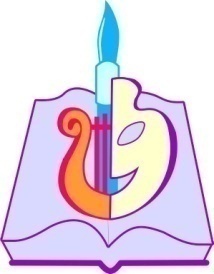 Государственное профессиональное образовательное учреждение РЕСПУБЛИКИ КОМИ«КОМИ РЕСПУБЛИКАНСКИЙ КОЛЛЕДЖ КУЛЬТУРЫ ИМ. в. т. чИСТАЛЕВА»рабочая программа учебной дисциплины ОСНОВЫ ФИЛОСОФИИдля студентов, обучающихся по специальностям54.02.02 «Декоративно-прикладное искусство и народные промыслы»Сыктывкар 2020Рабочая программа учебной дисциплины «Основы философии», реализующая федеральный государственный образовательный стандарт среднего (полного) общего образования (профильное обучение) в пределах программы подготовки специалистов среднего звена, разработана на основе примерной программы учебной дисциплины для профессиональных образовательных организаций, рекомендованной Федеральным государственным автономным учреждением «Федеральный институт развития образования» (ФГАУ «ФИРО»)Рабочая программа учебной дисциплины «Основы философии», реализующая федеральный государственный образовательный стандарт среднего (полного) общего образования (профильное обучение) в пределах программы подготовки специалистов среднего звена, разработана на основе примерной программы учебной дисциплины для профессиональных образовательных организаций, рекомендованной Федеральным государственным автономным учреждением «Федеральный институт развития образования» (ФГАУ «ФИРО»)54.02.02«Декоративно-прикладное искусство и народные промыслы»Фамилия, имя, отчествоУченая степень (звание)[квалификационная категория]Должность1Пинаевская Елена ИвановнаПервая преподавательТехническую экспертизу рабочей программы профессионального модуля провелиТехническую экспертизу рабочей программы профессионального модуля провелиТехническую экспертизу рабочей программы профессионального модуля провелиФамилия, имя, отчествоУченая степень (звание)[квалификационная категория]Должность1Котов Пётр Павловичкандидат исторических наукпрофессор кафедры истории России и зарубежных стран Института гуманитарных наук СыктГУ имени Питирима Сорокина2Канова Любовь Феликсовна-Заместитель директора по НМРСогласовано с  Педагогическим советом ГПОУ РК «Колледж культуры»Протокол № 1 от «04» сентября 2020 г.УтвержденоПриказом директораГПОУ РК «Колледж культуры»от 04.09.2020 1Паспорт рабочей программы учебной дисциплины42.Структура и содержание учебной дисциплины 62.1.Объем учебной дисциплины и виды учебной работы62.2.Тематический план и содержание учебной дисциплины для студентов, обучающихся по специальности  «Декоративно-прикладное искусство и народные промыслы»73Условия реализации учебной дисциплины144Контроль и оценка результатов освоения учебной дисциплины17Основы философииназвание дисциплины в соответствии с рабочим учебным планоммаксимальной учебной нагрузки обучающегося72часов, в том числечасов, в том числеобязательной аудиторной учебной нагрузки обучающегосяобязательной аудиторной учебной нагрузки обучающегося48часов,самостоятельной работы обучающегосясамостоятельной работы обучающегося24часов.№Вид учебной работыОбъем часов1Максимальная учебная нагрузка (всего)722Обязательная аудиторная учебная нагрузка (всего)48Из них практических323Самостоятельная работа обучающегося (всего)24Итоговая аттестация в форме дифференцированного зачёта в 5 семестреИтого72Основы философиинаименованиепо  специальности «Декоративно-прикладное искусство и народные промыслы»Номер разделов и темНаименование разделов и темСодержание учебного материала; лабораторные работы и практические занятия; самостоятельная работа обучающихся; курсовая работа (проект)(если предусмотрены)Уровень усвоенияМаксим. учеб.нагрузкаСамост. учебнаянагрузкаОбязательные учебные занятияОбязательные учебные занятияОбязательные учебные занятияОбязательные учебные занятияНомер разделов и темНаименование разделов и темСодержание учебного материала; лабораторные работы и практические занятия; самостоятельная работа обучающихся; курсовая работа (проект)(если предусмотрены)Уровень усвоенияМаксим. учеб.нагрузкаСамост. учебнаянагрузкаВсегов том числев том числев том числеНомер разделов и темНаименование разделов и темСодержание учебного материала; лабораторные работы и практические занятия; самостоятельная работа обучающихся; курсовая работа (проект)(если предусмотрены)Уровень усвоенияМаксим. учеб.нагрузкаСамост. учебнаянагрузкаВсегогрупповыегрупповыеИнд.1 чел.Номер разделов и темНаименование разделов и темСодержание учебного материала; лабораторные работы и практические занятия; самостоятельная работа обучающихся; курсовая работа (проект)(если предусмотрены)Уровень усвоенияМаксим. учеб.нагрузкаСамост. учебнаянагрузкаВсегодо 25 челдо 15 челИнд.1 чел.123456789Раздел 1Введение в курс.413Тема 1.1Философия как форма знания. Роль философии в жизни человека и общества.Содержание:2, 3413Тема 1.1Лекция: Философия как теоретическое мировоззрение.1Тема 1.1Практическое занятие: Философская картина мира: диалектика сущего и должного.1Тема 1.1Практическое занятие: Сущность современного антропоцентризма.1Тема 1.1Самостоятельная работа:Подготовка устного или письменного сообщения по теме  «Исторические       типы       мировоззрения».Подготовка мультимедийной презентации «Смысл представлений философов древней Греции о человеке», «Принципиальное  отличие  представлений  о человеке в Восточной и Западной культурах» (на выбор студента)1Раздел 2.История философии.26818Тема 2.1.Философия Древнего Востока.Содержание:2, 3523Лекция: Возникновение   философских   учений   в   Индии   и Китае.1Практическое занятие: Буддизм. Даосизм.1Практическое занятие: Конфуций и конфуцианство. 1Самостоятельная работа:Подготовка сообщения по теме «Ведическая философия», «Роль  конфуцианства  в  истории  и жизни Китая», «Основные  различия  даосизма  и конфуцианства», «Этика буддизма».Работа с историческим источником («Древнеиндийский эпос «Махабхарата», «Беседы и суждения Конфуция») и их рецензирование.Подготовка мультимедийной презентации «Будда – человек и бог», «Образ Вишну в индуизме»(на выбор обучающегося)2Тема 2.2.Античная философия.Содержание:2, 3422Практическое занятие: Возникновение   и   развитие   философии   Древней Греции:  а) досократовская; б) античная философия классического периода. 1Лекция: Проблема     субстанции:  материалистическое и идеалистическое ее решение.1Самостоятельная работа: Подготовка сообщения по теме «Мифология и философия», «Основные направления философской мысли Античности», «Аристотель и его учения».Подготовка мультимедийной презентации «Милетская школа античной философии», «Элейская школа античной философии», «Диалектика Гераклита», «Школа атомистов (Демокрит)», «Софисты», «Этика и теория познания Сократа», «Платон и его «Идеальное государство» (на выбор). Изучение учебной литературы.2Тема 2.3.Философия эпохи средневековья.Содержание:2, 3312Практическое занятие:Теоцентризм средневековой философии.1Практическое занятие: Основные  проблемы  схоластики:  отношения  бога и мира, знания и веры; проблема универсалий.1Самостоятельная работа: подготовка сообщения по теме «Различие позиций номиналистов и реалистов», «Специфика христианской средневековой философии», «Космологическое доказательство бытия Бога в философии Фомы Аквинского», «Философия Августина Блаженного» (на выбор)изучение учебной литературы.1Тема 2.4.Философия Возрождения.Содержание:  2, 3413Лекция: Гуманизм эпохи Возрождения. Натурфилософия эпохи Возрождения.1Практическое занятие: Гелиоцентрическая картина мира.1Практическое занятие: Социально-политические взгляды эпохи  Возрождения.1Самостоятельная работа: Подготовка мультимедийной презентации «Антропоцентризм и гуманизм     философии Возрождения» «Н. Макиавелли», «Т. Мор»,  «Т. Кампанелла», «Социально-политические и этические взгляды эпохи Возрождения» (на выбор). Письменное оформление выводов по теме.1Тема 2.5.Философия Нового времени.Содержание:  2, 3413Практическое занятие: Эмпиризм философии XVII в.1Практическое занятие: Рационализм философии XVII в.1Практическое занятие: Проблема субстанции в философии XVII в.1Самостоятельная работа: Подготовка сообщения по теме «Разработка    методов    научного    исследования    в философии XVII в.»Подготовка мультимедийной презентации «Родоначальник   эмпиризма - английский  философ  Ф.  Бэкон», «Декарт и рациональное  начало  в  познании»,  «Монизм Спинозы», «Сенсуализм Гоббса», «В.Г. Лейбниц и его монады» (на выбор)Письменное оформление выводов по темеИзучение учебной литературы.1Тема 2.6.Философия эпохи Просвещения.Содержание: 2, 3413Практическое занятие: Рационализм эпохи Просвещения.1Практическое занятие: Французский материализм эпохи Просвещения.1Практическое занятие: Немецкое Просвещение.1Самостоятельная работа: Подготовка мультимедийной презентации «Монтескье как первый ученый, применивший сравнительный метод », «Вольтер и церковь»,  «Руссо об инстинктах»,  «Материализм Гете» (на выбор)Письменное оформление выводов по теме.Изучение учебной литературы.1Раздел 3.Философия нового и новейшего времени.22715Тема 3.1.Немецкая классическая философия.2, 3523Лекция: Трансцендентальный идеализм Канта. Практическое занятие:Послекантовский немецкий идеализм. а) философия деятельности Фихте; б) философия тождества Шеллинга. 1Практическое занятие: Абсолютный идеализм Гегеля. Материализм Людвига Фейербаха.1Практическое занятие: Историческое значение немецкой классической философии1Самостоятельная работа: Подготовка сообщения по теме «И.  Кант  –  основоположник  немецкой  классической философии», «Субъективный идеализм Фихте», «Натурфилософия      Шеллинга», «Философия            Гегеля          –        завершение  немецкого  классического  идеализма», «Материализм Людвига Фейербаха», (на выбор)Подготовка мультимедийной презентации «Историческое значение немецкой классической философии».2Тема 3.2.Европейская философия XIX – первой половины XX веков.2, 3523Лекция: Специфика постклассической философии1Практическое занятие:Традиция рационализма в постклассической философии: - Философия      марксизма:      исторический и  диалектический  материализм. - Позитивизм в XIX в.- Прагматизм. 1Практическое занятие:Традиция   иррационализма   в   философии   XIX   – начала XX в.: - Волюнтаризм А. Шопенгауэра. - Философия жизни Ф. Ницше. - Герменевтика. - Предэкзистенциализм С. Кьеркегора. (работа в группах)1Самостоятельная работа: Подготовка сообщения по теме «К. Маркс – человек и философ», «Ф. Энгельс – друг и соратник К. Маркса», «Характерные черты философии прагматизма», «Волюнтаризм  А. Шопенгауэра»,  «Философия  жизни» Ф. Ницше», «Герменевтика и ее основные черты», «Предэкзистенциализм С. Кьеркегора» (на выбор)2Тема 3.3.Философия в XX веке.2, 3523Лекция: Специфика и основные проблемы философии ХХ в.1Практическое занятие: Основные направления философии ХХ в. - Феноменология. - Аналитическая философия. - Психоанализ. - Экзистенциализм. - Философская антропология.- Структурализм. - Постструктурализм.(работа в группах)2Самостоятельная работа: Подготовка мультимедийных презентаций по вопросам «З.    Фрейд    о    структуре    человеческой психики», «Экзистенциализм Ж.-П. Сартра», «Философская   антропология   ХХ   в.   о   природе   и сущности  человека » (на выбор)2Тема 3.4.Русская философия.2, 3826Лекция: Основные  этапы  развития  русской  философии,  ее особенности.1Практическое занятие: Русская историософия   (западничество, славянофильство, евразийство).  Лекция: Философия всеединства. «Русская идея».  1Лекция: Русский космизм.1Практическое занятие: Материализм революционных демократов1Практическое занятие: Марксизм в России (Г. В. Плеханов, В.И. Ленин).1Практическое занятие: Русская философия в XX веке.1Самостоятельная работа: Подготовка сообщения по теме «Философия славянофилов и западников», «Философские взгляды революционных демократов»Подготовка мультимедийных презентаций по темам: «Философские воззрения                                    Н.Г. Чернышевского», «А.И. Герцен и его философская концепция»,  «Г.В. Плеханов – философ-марксист», «В.И. Ленин -  творческое развитие марксизма», «Философия П. Сорокина» (на выбор)2Раздел 4.Основные проблемы философии.16412Тема 4.1.Философские проблемы бытия. 2, 3523Лекция: Философия как учение о мире и бытии. Бытие как единство субъективной и объективной реальности.   Категория  бытия   в  истории   философии. Многообразие  явлений  и  проблема  единства  мира. Поиск первоосновы сущего. 1Практическое занятие: Философское  и  естественнонаучное  представления   о  материи. Свойства   и   структура   материи:   ее   элементы   и  уровни. (работа в группах)1Практическое занятие: Движение,    пространство    и    время    –    атрибуты материи.1Самостоятельная работа: Подготовка мультимедийной презентации «Пространство и время», «Основные философские законы», «Метафизический     (догматический)     и  диалектический способы мышления» (на выбор)Изучение учебной литературы.2Тема 4.2.Философия истории. 2, 3523Лекция: Предмет философии истории. Логика истории.1Лекция: Смысл и направленность исторического процесса.1Практическое занятие: Социальный прогресс и его критерий. Глобальные проблемы человечества как проявление единства исторического процесса. (урок – круглый стол)1Самостоятельная работа: Подготовка мультимедийной презентации «Смысл и направленность исторического процесса», «Сущность формационного подхода»,  «Исторический прогресс через призму единства истории человечества» (на выбор)Изучение учебной литературы.2Тема 4.3.Человек и общество. 2, 3413Лекция: Философская антропология в структуре знания.  Практическое занятие: История антропологических взглядов и учений.1Практическое занятие: Эстетические ценности и их роль в человеческой жизни. (урок – диспут)1Лекция: Общество и общественное сознание.Практическое занятие: Свобода и ответственность.  (работа в группах)1Самостоятельная работа: Подготовка мультимедийной презентации «Роль  личности  и  народных  масс  в  истории человечества», «Научное и религиозное обоснование происхождения человека» (на выбор)Изучение учебной литературы.1Тема 4.4.Человек и культура. 2, 3523Лекция: Понятие культуры.   Культура и цивилизация.1Практическое занятие: Символ — пароль культуры.  1Практическое занятие: Культура — творение ума и рук человека. Массовая культура.1Самостоятельная работа: подготовка мультимедийной презентации «Роль знаковых систем в культуре», «Массовая культура» (на выбор)2Дифференцированный зачёт22Максимальное количество часов за весь курс обучения по дисциплине в 5 семестре722448/32 пр.48/32 пр.Максимальное количество часов за весь курс обучения по дисциплине 722448/32 пр.48/32 пр.3.1.1учебного кабинетаСоциально-экономических и гуманитарных наукуказывается наименование№Наименования объектов и средств материально-технического обеспеченияПримечанияОборудование учебного кабинета1.рабочие места по количеству обучающихся 2.рабочее место преподавателя, оборудованное персональным компьютером с лицензионным или свободным программным обеспечением, соответствующим разделам программы и подключенным к сети Internet и средствами вывода звуковой информации;3.доска для мела№Наименования объектов и средств материально-технического обеспеченияПримечанияТехнические средства обучения (средства ИКТ)Мультимедийный компьютер с выходом в сеть ИнтернетМультимедиа проекторСтол для проектораЭкран (на штативе или навесной)Акустическая система№Выходные данные печатного изданияГодизданияГриф1.Волкогонова, О. Д. Основы философии : учебник для студентов учреждений СПО : допущено МО и науки РФ / О. Д. Волкогонова, Н. М. Сидорова.  – Москва : ИД «Форум» : ИНФРА-М, 2016. – 479 с2016Реком.№Выходные данные печатного изданияГодизданияГриф1.Основы философии : учебник и практикум для СПО : рекомендовано УМО СПО/ [В. Н. Лавриненко, В. В. Кафтан, Л. И. Чернышова] ; под ред. В. Н. Лавриненко ; Финансовый ун-т при правительстве РФ. -  7-е изд., перераб. и доп. – Москва : Юрайт, 2015. – 509, [1] с.2015Реком.2.Горелов, А. А. Основы философии: рекомендовано Федеральным государственным автономным учреждением : учебник для студентов СПО / А. А. Горелов. – 14-е изд., испр. – М.: Издательский центр «Академия», 2013. – 315 с.2013Реком.3.Гуревич, П. С. Основы философии: допущено Министерством образования и науки РФ : учебное пособие / П. С. Гуревич. – 2-е изд., стер. – М.: КНОРУС, 2013. – 478 с.2013Реком.5.Спиркин, А. Г. Философия : рекомендовано Министерством образования РФ : учебник для студентов / А. Г. Спиркин. – 2-е изд. – М. : Гардарики, 2010. – 736 с.2010Реком.6.Сычев, А. А. Основы философии: допущено Минобрнауки РФ : учебное пособие для студентов СПО/  А. Сычев. – Изд. 2-е, испр. – М.: Альфа-М: ИНФРА-М, 2013. – 366 с.2013Реком.7.Философский словарь.- 7-е изд., перераб. и доп.- М.: Республика, 2001. – 720 с.2001№Результаты обучения(освоенные умения, усвоенные знания)студентов специальности «Декоративно-прикладное искусство и народные промыслы»Формы и методы контроля и оценки результатов обученияОсвоенные умения 1ориентироваться в наиболее общих философских проблемах бытия, познания, ценностей, свободы и смысла жизни как основе формирования культуры гражданина и будущего специалиста;Самоконтроль.Сообщения и выступления на занятиях.Устный опрос.Письменный опрос, включая ответы на тестовые задания.Дифференцированный зачёт. Усвоенные знания1основные категории и понятия философии;Выступление на занятияхДифференцированный зачёт. 2роль философии в жизни человека и общества;Сообщения и выступления на занятиях.Устный опрос.Письменный опрос, включая ответы на тестовые задания.Дифференцированный зачёт.3основы философского учения о бытии;Сообщения и выступления на занятиях.Устный опрос.Письменный опрос, включая ответы на тестовые задания.Дифференцированный зачёт.4сущность процесса познания;Самоконтроль.Сообщения и выступления на занятиях.Устный опрос.Письменный опрос, включая ответы на тестовые задания.Дифференцированный зачёт..5основы научной, философской и религиозной картин мира; Сообщения и выступления на занятиях.Устный опрос.Письменный опрос, включая ответы на тестовые задания.Дифференцированный зачёт.6об условиях формирования личности, свободе и ответственности за сохранение жизни, культуры, окружающей среды;Самоконтроль.Сообщения и выступления на занятиях.Устный опрос.Письменный опрос, включая ответы на тестовые задания.Дифференцированный зачёт.7.о социальных и этических проблемах, связанных с развитием и использованием достижений науки, техники и технологийСамоконтроль.Сообщения и выступления на занятиях.Устный опрос.Письменный опрос, включая ответы на тестовые задания.Дифференцированный зачёт.